*The number of full governing body (FGB) and Committee (Comm) meetings which could have been attended whilst a serving governor of the school.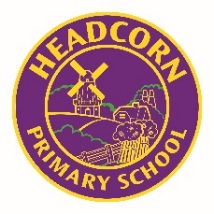 HEADCORN PRIMARY SCHOOLSUMMARY OF GOVERNOR BUSINESS INTERESTS – 2021 / 2022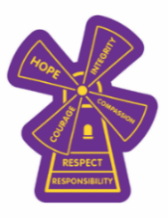 Governor Name& CategoryTerm of Office&Appointing BodyPositions ofResponsibility Attendanceof FGB/Comm.Meetings2020/21*Declaration of Business InterestAny Other EducationalEstablishmentsGovernedRelationship WithSchool Staff Including Spouse, Partners, & Relatives DateDecl.SignedJack Keeler MBECo-opted Governor01.02.19 –31.01.23Governing BodyChair of the Governing BodyChair of the Resources & Personnel CommitteeFinance, Wellbeing and Attendance GovernorFGB: 5 of 5Comm: 4 of 4No business interests to declareA Governor ofPark Way Primary School, MaidstoneNone29.09.21Janice RamsayCo-opted Governor08.05.21 –07.05.25Governing BodyVice Chair of the Governing BodyChair of the Curriculum & Learning Committee Member of the Resources & Personnel CommitteeSEND & PP GovernorFGB: 5 of 5Comm: 8 of 8No business interests to declareNoneNone11.10.21Sarah SymondsHead Teacher Governor20.11.13 –Ex OfficioGoverning BodyFGB and all CommitteesFGB: 5 of 5Comm: 8 of 8No business interests to declareNoneNone02.11.21Marilyn SelbyLocal Authority Governor01.09.20 –31.08.24Local AuthorityVice Chair of the Resources & Personnel CommitteeSafeguarding GovernorFGB: 2 of 5Comm: 2 of 4No business interests to declareNoneNone02.11.21Rev’d Fiona HaskettCo-opted Governor22.02.22 –21.02.26Governing BodyMember of the Curriculum & Learning CommitteeSMSCFGB: 3 of 5Comm: 2 of 4No business interests to declareNoneNone30.10.21Daniel WilliamsCo-opted Governor06.02.21 –05.02.25Governing BodyVice Chair of the Curriculum & Learning CommitteeHealth & Safety GovernorFGB: 5 of 5Comm: 3 of 4Employee Star Underwriting AgentsNoneNone30.10.21Tom KellyParent Governor22.10.2021-21.10.2025Parent ElectionMember of the Curriculum & Learning CommitteeOnline Safety GovernorNot appointed during 2020/21No business interests to declareNoneNone08.11.21Nikki WorsfoldParent Governor22.10.2021-21.10.2025Parent ElectionMember of the Curriculum & Learning CommitteeNot appointed during 2020/21No business interests to declareNoneNone06.12.21Lee DruryStaff Governor04.11.20 –03.11.24Staff ElectionFGB and all CommitteesFGB: 4 of 4Comm: 7 of 7No business interests to declareNoneNone12.10.21Rob HendersonCo-opted Governor10.05.21 –09.05.25Governing BodyMember of the Resources & Personnel CommitteeFGB: 2 of 2Comm: 0 of 1No business interests to declareNoneNone29.10.21David GardnerParent Governor17.07.17 –16.07.21Parent Election(End of term of office)Member of the Resources & Personnel CommitteeGDPR, Online Safety and Website GovernorFGB: 5 of 5Comm: 3 of 3No business interests to declareNoneNone13.10.20Karen ClaytonParent Governor17.07.17 –16.07.21Parent Election(End of term of office)Member of the Curriculum & Learning CommitteeH&S and Educational Visits Governor FGB: 5 of 5Comm: 4 of 4No business interests to declareNoneNone10.11.20FGB -  Full Governing BodySEND – Special Educational Needs & DisabilitiesSMSC – Spiritual, Moral, Social, CulturalPP – Pupil PremiumH&S – Health & SafetyGDPR – General Data Protection Regulations